APhA New Practitioner Network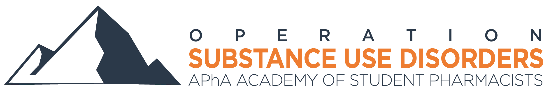 Operation Substance Use Disorders Research AwardsGENERAL INFORMATION AND AWARDS OVERVIEW
The drug overdose epidemic in the United States has been of growing concern for several years. The United States Department of Health and Human Services declared the opioid crisis a public health emergency in 2017 and released strategy recommendations to combat the health emergency. The problem has been exacerbated by the COVID-19 pandemic. The Centers for Disease Control and Prevention estimates that over 100,000 drug overdose deaths occurred in the United States from April 2020 to April 2021, an increase of about 28 percent during the same period the year before. From April 2020 to April 2021, the number of overdose deaths due to opioids increased from 56,000 to 75,000.1 The CDC estimates that prescription opioids were involved in nearly 18 percent of all opioid overdose deaths in 2020.2 As pharmacists, we are the most accessible healthcare professionals and can make a difference at the forefront of this crisis.  The APhA New Practitioner Network (NPN) strives to provide opportunities for recent graduates to develop themselves and empowers them to utilize the knowledge and skills necessary to define the future of their profession. Many new practitioners are highly engaged in substance use disorder initiatives throughout pharmacy school and carry this interest into practice after graduation. The APhA Institute on Substance Use Disorders is an educational and inspirational experience. The meeting provides attendees with programming and experiences related to alcoholism and substance use disorders including descriptions of 12-step programming, pharmacology of addiction, strategies to overcome denial of addiction, family dynamics, and much more.To support the passion of new practitioners and further the prevention of substance use disorders, the APhA NPN has developed a research awards program for new practitioners, residents, and/or postgraduates who conduct research in the area of substance use disorders. Awardees will receive funding to support their research and support to showcase their work during a presentation of their research at the 2023 APhA Institute on Substance Use Disorders. 1 Centers for Disease Control and Prevention. 2022. Drug Overdose Deaths in the U.S. Top 100,000 Annually For Immediate Release: November 17, 2021. [online] Available at: <https://www.cdc.gov/nchs/pressroom/nchs_press_releases/2021/20211117.htm>2 Centers for Disease Control and Prevention. 2020. Drug Overdose. [online] Available at: <https://www.cdc.gov/drugoverdose/deaths/prescription/maps.html>Use of Award Funds:Full payments will be made upon receipt of the completed Grant Acceptance. Grant funds may be used only for direct costs associated with the development and implementation of the project described in the application. Expenditures for indirect costs (overhead) will not be funded. Salaries for recipients will not be allowed; however, consultant fees, fees for research/technician services and expenses for administrative services may be allowed if submitted in the proposed budget within the application.Applicants must be new practitioner members of APhA. To be defined as a new practitioner, resident, or postgraduate, applicants must have a graduation date of May 2015 or later. Award(s) Overview:The APhA NPN Operation Substance Use Disorders Research Award(s) includes: Up to 5 new practitioner, resident, and/or postgraduate award recipients will receive a $1,000 research award to develop and implement a research project within the field of substance use disorders.The 5 new practitioner, resident, and/or postgraduate award recipients plus 1 mentor/co-investigator of the award recipients’ choosing will be provided a complimentary registration to attend the APhA Institute on Substance Use Disorders.The 5 new practitioner, resident, and/or postgraduate award recipients plus 1 mentor/co-investigator will be provided apartment/residence hall housing support ($250 maximum) and up to a $200 stipend at the APhA Institute on Substance Use Disorders.The 5 new practitioner, resident, and/or postgraduate award recipients will be required to present a poster on their research at the APhA Institute on Substance Use Disorders and write an article in Transitions about their research.PROGRAM SUPPORTEROperation Substance Use Disorder and its related programs are supported by Walmart. 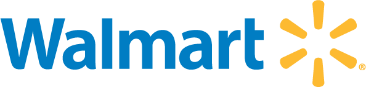 AWARD(S) TIMELINE An estimated timeline of due dates for the APhA Operation Substance Use Disorders Research Awards are highlighted below. *Timelines are subject to changeAPhA New Practitioner Network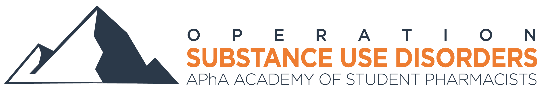 Operation Substance Use Disorders Research Awards DEADLINE AND AWARDS REQUIRMENTSPlease read through the APhA Operation Substance Use Disorders Research Awards general information and awards overview prior to completing the application. Type the application and use only the allotted page count. All sections of the application need to be submitted to APhA Headquarters via email to catwell@APhAnet.org by no later than 11:59pm (PST) on October 31, 2022. These sections include (please initial):__________  	APhA Operation Substance Use Disorders Research Awards Completed 				Application __________  	Digital headshot photo suitable for publication (1MB or larger in size 				required)__________  	Biosketch (Maximum 200 words) on Primary Investigator’s Qualifications 
                   	   and Project__________  	Research Proposal __________  	Statement of Support Signed from Manager, Mentor or Department ChairMake a copy of the entire application for your records. Please note that the APhA NPN and APhA staff may contact applicants for questions or clarifications on their application.If you have any questions or concerns regarding the application for the APhA NPN Operation Substance Use Disorders Research Awards, please contact:Crystal Atwell, PharmDAPhA Senior Director of Student Development & New Practitioner DevelopmentPhone: 202-429-7586Email: CAtwell@aphanet.org APhA New Practitioner NetworkOperation Substance Use Disorders Research AwardsSECTION I: CONTACT INFORMATION Name:(Last)						(First)			  (Middle or Middle Initial)APhA Member Number:Professional Designations:Email Address:Preferred Telephone Number:Home Address: (City) 					             (State)		                     (Zip Code)APhA New Practitioner NetworkOperation Substance Use Disorders Research AwardsSECTION II: PRACTICE PROFILE Current Practice Position:Years in Practice:Years at Current Site: Current State(s) of Licensure: License Number(s):Applicant’s Name: ___________________APhA New Practitioner NetworkOperation Substance Use Disorders Research AwardsSECTION III: PRACTICE PROFILE Name of Practice Site:Practice Site Address: (City) 					             (State)			              (Zip Code)Practice Site Numbers:(Telephone)									          (Fax)Type of Practice Setting: Select all that apply __________  		Ambulatory Care__________  		Clinical Administration __________  		Community Practice__________  		Drug Information__________  		Hospital/Academic Medical Center__________  		Hospital/Rural Healthcare__________  		Long-term Care__________  		Managed Care__________ 		Nuclear Pharmacy __________  		Pharmaceutical Industry __________  		Pharmacokinetics __________  		Other: ____________________________________________________________________Describe the Population your Practice Serves (250 words max):APhA New Practitioner NetworkOperation Substance Use Disorders Research AwardsSECTION IV: PROJECT PROFILE Project Title:Co-Investigator(s):Residency Preceptor (if applicable):Anticipated stage of project at 2023 APhA Institute on Substance Use Disorders: Select one__________  	Project in progress__________  	Completed projectApplicant’s Name: _____________________APhA New Practitioner NetworkOperation Substance Use Disorders Research AwardsSECTION V: PROJECT PROPOSAL Create a project proposal about your innovative substance use disorders project. Limit proposal to 6 pages in length. Please title the document in the following format: “Primary Investigator’s Last Name and First Initial_Substance Use Disorders Proposal” (Ex: SmithJ_ Substance Use Disorders Proposal)The following information must be included in the proposal:Title Background Information and Purpose Project Objectives and Potential Outcomes Methods Include: research hypothesis, inclusion and exclusion criteria, data collection process, what data will be collected, and any other additional details seen fit   Evaluation strategy Include: statistical analyses used for the project, criteria for determining statistical significance, power calculations if applicable, and any other additional details seen fit   Include information about clinical significance of the data and its utility in mitigating substance use disorderProject implementation, data collection, and evaluation timeline Budget (Reference “Use of Grant Funds” portion of application)Submit the project proposal in .pdf, .dox, or .doc format only. Applicant’s Name: _____________________APhA New Practitioner NetworkOperation Substance Use Disorders Research AwardsSECTION VI: STATEMENT OF CONSENT I have read, understand, and will comply with the APhA New Practitioner Network Operation Substance Use Disorders Research Awards description.I am currently in good standing with my employer. My employer is aware of the award(s) I am seeking.I understand that my picture, email address, and qualifications may be posted on the APhA website or used in APhA publications and will be utilized during the APhA Institute on Substance Use Disorders.I understand that APhA reserves the right, upon its discretion, to revoke any award(s) if funds are not used properly to support substance use disorders research.I understand that APhA recommends a completed project be presented at the APhA Institute on Substance Use Disorders and that projects in progress will only be accepted during the APhA New Practitioner Network Operation Substance Use Disorders Research Awards inaugural year and must be completed within 1 year of receiving the APhA New Practitioner Network Operation Substance Use Disorders Research Awards.I understand if I am an award recipient that APhA New Practitioner Network will require an interim report and final budgetary report after this application is completed as noted in Section VII and Section IX. I agree that all statements on this application are true. I understand that any false statements or the failure to complete this application accurately may result in my disqualification as a recipient for an APhA New Practitioner Network Operation Substance Use Disorders Research Awards.By signing this, I attest to the validity of the above statements. Signature of applicant:     Please print name here:  Date signed: 	APhA New Practitioner NetworkOperation Substance Use Disorders Research AwardsSECTION VII: STATEMENT OF SUPPORT I _________________________ support the research proposal submitted by 
____________________ for the APhA New Practitioner Network Operation Substance Use Disorders Research Award. I attest the project proposal is accurate and able to be accomplished in a timely manner with the project being completed or nearly completed by the 2023 APhA Institute on Substance Use Disorders which is scheduled for May 31 - June 4, 2023. I attest the award funds for this project will be used appropriately for direct completion of this project. If the project is not completed by 2023 APhA Institute on Substance Use Disorders, I attest the project will be completed within a year of receiving the APhA New Practitioner Network Operation Substance Use Disorders Research Award. Signature of manager, mentor or department chair:Please print name here:  Date signed: 	APhA New Practitioner NetworkOperation Substance Use Disorders Research AwardsThis section of the application is for award recipient(s) ONLY SECTION VIII: INTERIM REPORT REQUIREMENT Draft an interim report about your innovative substance use disorders project. Limit your report to 3 pages in length. Please title the document in the following format: “Primary Investigator’s Last Name and First Initial_Substance Use Disorders Interim” (Ex: SmithJ_ Substance Use Disorders Interim)The following information must be included in the proposal:Current progress on project referencing initial timeline submittedCurrent use of award fundsAny changes in project from initial proposal Submit the interim report in .pdf, .dox, or .doc format only. Type the report and use only the allotted page count. All sections of the application need to be submitted to APhA Headquarters via email to catwell@APhAnet.org by no later than 11:59pm (PST) on February 15, 2023.SECTION IX: FINAL BUDGETARY REQUIREMENTDraft a final budgetary report about your innovative substance use disorders project. Limit your report to 2 pages in length. Please title the document in the following format: “Primary Investigator’s Last Name and First Initial_Substance Use Disorders Budget” (Ex: SmithJ_ Substance Use Disorders Budget)The following information must be included in the proposal:Table displaying the use of all award funds for the project Describe what went well with the projectDescribe what you will improve upon with further projects Submit the budgetary report in .pdf, .dox, or .doc format only. Type the report and use only the allotted page count. All sections of the application need to be submitted to APhA Headquarters via email to catwell@APhAnet.org by no later than 11:59pm (PST) on June 14, 2023.DateEventSeptember 1, 2022Application OpensNovember 7, 2022Application ClosesNovember 12, 2022Review of Applications BeginsJanuary 9, 2023Award Recipient NotificationMarch 15, 2023Interim Report Due May 31-June 4, 2023APhA Institute on Substance Use Disorders Conference 
and Presentation and Transitions article submissionJune 30, 2023Final Budget Report Due 